      NACRT PRIJEDLOGA PROGRAMA         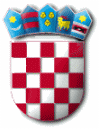 REPUBLIKA HRVATSKAZADARSKA ŽUPANIJA  OPĆINA PRIVLAKA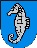 Ivana Pavla II    46, 23233 PRIVLAKAKLASA: URBROJ: Privlaka,  __. __________ 2019. godineNa temelju članka 35. Zakona o lokalnoj i područnoj (regionalnoj) samoupravi („Narodne novine“, broj: 33/01, 60/01, 129/05, 109/07, 125/08, 36/09, 150/11, 144/12, 19/13, 137/15 i 123/17), članka 49. Zakona o predškolskom odgoju i naobrazbi („Narodne novine“ broj 10/97, 107/07 i 94/13), članka 141. Zakona o odgoju i obrazovanju u osnovnoj i srednjoj školi („Narodne novine“ broj 87/08, 86/09, 92/10, 105/10, 90/11, 5/12, 16/12, 86/12, 126/12, 94/13, 152/14, 07/17 i 68/18) i članka 30. Statuta Općine Privlaka Općinsko vijeće Općine Privlaka na svojoj __. sjednici održanoj dana  __. __________ 2019. godine,  donosiPROGRAM javnih potreba u školstvu, predškolskom odgoju i naobrazbi  Općine Privlaka u 2019. godiniČlanak 1.Programom javnih potreba u školstvu, predškolskom odgoju i naobrazbi Općine Privlaka za 2019. godinu osigurava se ostvarivanje redovnih programa odgoja i naobrazbe djece predškolske dobi, ostvarivanje posebnih programa osnovne škole, u cilju davanja doprinosa što kvalitetnijem osnovnoškolskom obrazovanju, sufinanciranje troškova prijevoza, stipendije i školarine.Članak 2. Program javnih potreba u školstvu, predškolskom odgoju i naobrazbi provodi se za slijedeće programe za koje je u Proračunu Općine Privlaka u 2019. godini predviđeno 789.690,00 kn:	- tekuća donacija OŠ Privlaka						  20.000,00 kn	- stipendije i školarine							150.000,00 kn	- sufinanciranje troškova prijevoza učenika srednjih škola			  40.000,00 kn- sufinanciranje nabavke udžbenika				    		  70.000,00 kn- financiranje DV Sabunić							509.690,00 knČlanak 3. Raspored sredstava iz  članak 2. ovog Programa vršit  će se temeljem ugovora i odluka općinskog načelnika. Članak 4. 	Ovaj Program objavit će se u „Službenom glasniku Zadarske županije», a stupa na snagu 01. siječnja 2019. godine.                                                                                        	OPĆINSKO VIJEĆE OPĆINE PRIVLAKA                         		Predsjednik:                      		         Nikica BegonjaOBRAZLOŽENJE:Donošenje programa javnih potreba u predškolskom i osnovnoškolskom odgoju i obrazovanju propisano je Zakonom o predškolskom odgoju i obrazovanju („Narodne novine“ 10/97, 107/07, 94,13),  Zakonom o predškolskom odgoju i obrazovanju u osnovnoj i srednjoj školi („Narodne novine“ 87/08, 86/09, 92/10, 105/10,0 90/11, 05/12, 16/12, 86/12, 126/12, 94/13, 152/14, 07/17 i 68/18) i Zakon o lokalnoj i područnoj (regionalnoj) samoupravi („Narodne novine“ 33/01, 60/01, 106/03, 129/05, 109/07, 125/08, 36/09, 150/11, 144/12, 19/13, 137/15 i 123/17). Programom se osigurava ostvarivanje redovnih programa odgoja i obrazovanja djece predškolske dobi i ostvarivanje posebnih programa osnovne škole u cilju davanja doprinosa što kvalitetnijem osnovnoškolskom obrazovanju. Provođenje samog programa vrši se kroz mjere i pomoći i to stipendijama studentima na temelju Pravilnika o stipendiranju i odobravanju drugih oblika potpore  učenicima i studentima, sufinanciranje prijevoza učenika srednjih škola sa područja Općine Privlaka sukladno odluci Općinskog načelnika, te financiranje dječjeg vrtića „Sabunić“ čiji je osnivač Općina Privlaka. U proračunu Općine Privlaka za 2019. godinu za navedeni program predviđena su sredstva u iznosu od 789.690,00 kn. 